CURRICULUM VITAE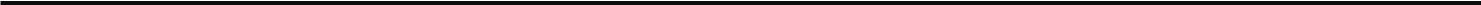 Objective:Looking for Logistic Coordinator position in an esteemed organization in order to utilize my education and experience in such a way that it benefits the company.Summary:Superb managerial & Communication Skills.Communicate well with staff, management and customers at each level.Able to support team work for resourceful process of company.EDUCATIONAL PROFILE: -Bachelor of Science (Information Technology) 2005-2008, Bharathidasan UniversityExperience in Saudi Arabia(K.S.A):Job Description in K.S.A:Receiving the new arrivals and vacation return employees and arrange their accommodation,cash advance(loan),transportation,food.Page 1 of 3Accomodation:Arrange the bed,steel cot,Dressing locker.Cash advance(Loan):Loan issued to the employee and then later take the payment from the employee account.Transportation:Arrange the vehicles for pick up and drop our staffs.Submit their documents to the department manager and distribute the employees to the site(As per instruction form the department manager).Collect their daily reports(Time sheet)from the site and submit to wages and prepare their salariesArrange the vehicle for sick employee and send to hospital.Prepare the visa,iqama,Emirates I.D,Vehicle license,Medical Insurance Card for our staffs.I have the 7 years experiences of driving skills also(Collect the documents,TimesheeT,Site visiting and our company related works)Job Description in U.A.E :Arranging the staff,manager meetings as per the company schedule.Prepare the works of Emirates I.D.Labour card,Medical insurance card,Vehicle License.Paid the company related things(bill payment,cash payment etc).Prepare the invoice,deleivery order form as per the buyer’s requested quotation.Prepare the employees requested goods and deleivered in the accurate timing .Responsible for supervising and coordinating the loading and unloading of supplies.Also oversee and organize packing and unpacking of merchandise.Collect the checque payment for goods deleivered.Check in the warehouse goods stock is available or not.Computer Skills: Microsoft Office packagePage 2 of 3 Excellent Internet Skills Moderate Speed in typing.First Name of Application CV No: 1655826Whatsapp Mobile: +971504753686 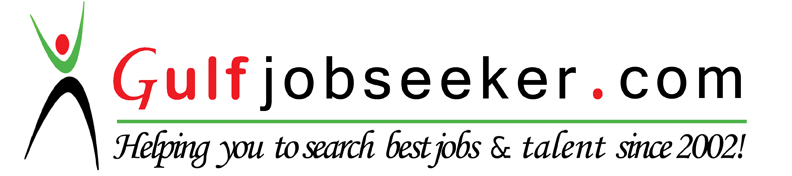 (1)Organization:Al Contracting Company.Designation:Logistic CoordinatorDuration:Aug 2008 to Feb 2014Experience In Dubai(U.A.E):Experience In Dubai(U.A.E):Experience In Dubai(U.A.E):(2)Organization:Supplies L.L.CDesignation:Logistic CoordinatorDuration:Jun 2014 to Sep 2015 Others: Operating System:Windows95, 98, 2K, ME, XP, Vista & 7 Office Automation tools:Microsoft Office 2007PERSONAL DETAILS: -Date of Birth:22 Jan 1987Marital Status:SingleLanguages known:English, Tamil,Hindi,Arabic.Nationality:Indian